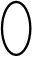 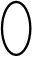 １．右の図を見て，（　）にあてはまる言葉をかきましょう。・どう線を何回も同じ向きにまいたものを（　①　）という。・（①）に鉄しんを入れて電流を流すと，のようなはたらきをする。これを（　②　）という。２．について，正しいものには○，正しくないものには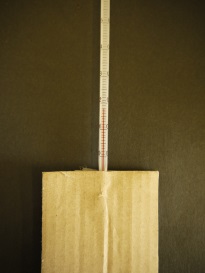 ✕を（　）の中にかきましょう。（　　）流している電流を止めても，磁石のはたらきをする。（　　）磁石と同じように，電磁石にはＮ極とＳ極がある。（　　）電流の向きを反対にすると，極のでき方も反対になる。３．右の写真は，電磁石がクリップを引きつけて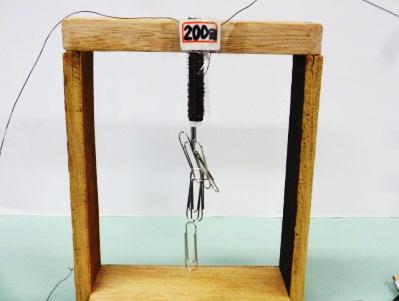 いる様子です。（　）にあてはまる言葉をかきましょう。・電磁石を強くするためには，流す電流を（　　　 　）したり，コイルのまき数を（　　　　）したりすると良い。１．右の図を見て，（　）にあてはまる言葉を　　かきましょう。・どう線を何回も同じ向きにまいたものを（　①　）という。・（①）に鉄しんを入れて電流を流すと，のようなはたらきをする。これを（　②　）という。２．について，正しいものには○，正しくないものには✕を（　）の中にかきましょう。（　　）流している電流を止めても，磁石のはたらきをする。（　　）磁石と同じように，電磁石にはＮ極とＳ極がある。（　　）電流の向きを反対にすると，極のでき方も反対になる。３．右の写真は，電磁石がクリップを引きつけている様子です。（　）にあてはまる言葉をかきましょう。・電磁石を強くするためには，流す電流を（　強く  ）したり，コイルのまき数を（  増や  ）したりすると良い。①②①コイル②